BadshahBadshah.374397@2freemail.com  An accomplished sales professional with over 18 years FMCG experience in the UAE, with a proven ability to build and lead an ambitious sales team, driven by results. Pursuing a Sales Management position with career growth potential that will effectively utilize acquired expertise, creative talents and commitment to excellence.Work ExperienceMarch 2016 – Present		Mars GCC: Senior Field sales managerLeading a team of salesman and merchandisers and handling an area representing 60% of total Mars Carrefour businessGrew Dubai Carrefour Hyper turn-over by 18% in 2016 and 19% in 2017. Increased UAE Carrefour market shares by 1% and share of shelf by 3% in 2017Negotiated and implemented the National Carrefour activity plan, coordinating with Mars category and marketing teamNegotiated and implemented major permanent category projects in key Carrefour Hyper outlets (Ex. chocolate factory in Carrefour Mall of the Emirates)Implemented breakthrough innovative promo display stands in Carrefour Hyper stores: for example, 4 meters stand for Jewels in Carrefour SharjahConsistently implemented the agreed Catman/layout for confectionary and pet food in all Dubai Carrefour hyper outletsDelivered 23% growth with Carrefour Dubai and grew market share by 0.5% in 2016March 2013 – March 2016	Mars GCC: Key Account managerLed the Hyper team (Carrefour, Geant group and Al Aziza Panda) phasing and targets managementManaged Carrefour head office (listing, BDA implementation, activities implementation)Forecasted and planned annual Carrefour business plan and managed the whole BudgetManaged and implemented all Carrefour activities nationally by coordinating with Mars category and marketingNegotiated and got approval from Carrefour head office to implement special unique displays stands (Ex. Christmas tree with 3-meter height for M&Ms)Negotiated CWT projects with Carrefour head office (Ex. world animal day in Carrefour)Sept. 2012 – Marc. 2013		Mars GCC: Field Sales managerHandled the Carrefour Key accounts in Northern Emirates. Turned around the business to above 18% growthNegotiated and implemented four Categories uplift design projects in Carrefour Sharjah, Carrefour Ajman, and Carrefour RAK & Carrefour Fujairah. i.e. Roller coaster for the confectionary isleHandled total budgets for Carrefour, Geant group and Al Aziza PandaJune 2010 – Sept. 2013		Mars GCC: Account development managerManaged Key accounts to deliver a revenue of above Aed 25m/yearResponsible for the full relationship for Key accounts Carrefour MOE, Deira & Geant group (Sales, Activities & budgets)Achieved growth of 12% in 2011 in my area, with highest growing UAE outletNegotiated and Implemented opening contracts for 5 Carrefour Hypers (Baniyas, Bawadi, Dalma,Fujerah & Rak 2)Achieved & maintained a 50% share for promo in my outlets for Mars products over the years 2011 & 2012 Implemented Plano Grams in Carrefour Deira & MOE, increasing Mars Share of shelf from 28% to 37%Negotiated an innovative design that upgraded total confectionary category in Carrefour MOE & Geant IBMManaged every single Carrefour outlet in the UAE over the past 6 yearsJan 2004 – June 2010		Mars GCC: Key Account SupervisorHandled 3 positions in this period, grew from Representative to SupervisorManaged Key accounts Carrefour, Safeer group, lulu and COOPS in Abu Dhabi, Al Ain & Northern EmiratesAchieved growth of 35% in Northern Emirates & moved to Abu Dhabi from declining -9% to + 10% in ’09Negotiated the innovative roller coaster design for CRF MarinaNegotiated/implemented Mars checkouts in Carrefour Bawadi & DalmaAug. 1999 – Jan 2004		Transmed (Procter & Gamble): Merchandiser & VSR Handled B & C class outlets as Merchandiser & VSRIncreased distribution and opened new accounts, especially schoolsAchieved record sales for lower trade in RAK in 02Introduced ice cream in Northern emirates for the first timeEducation2006              M.B.A., Masters in Business Administration                      University of Karachi - Pakistan                           		1992              Bachelor of Science
                      University of Peshawar - Pakistan                          					Mars Training AcademyStore Wars                                                       	2016GAP Negotiation Skills	2015   Coaching and Leadership	2014					Line Management Excellence Advanced	2013Line Management Excellence	2011					        Presentation Skills	2010Supervising the Mars way	2009Coaching Skills	2009Advanced Selling Skills	2007					Negotiation Skills	2007Making the Difference Through People	2005Recognitions & AwardsContinuously received highest appraisal of ” Exceeds Expectations ” over a period of 12 yearsOutstanding employee of the year 2011 (only one award given per year to the whole organization)Team player award won twice in 2011Role Model for the year award in 2008Personal interestEnjoy different types of sports: Cricket & Squash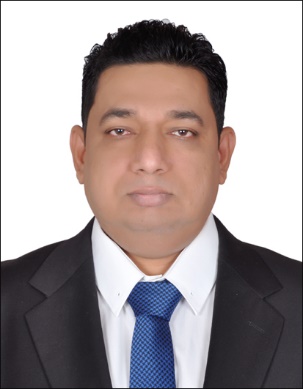 LanguageEnglish: Fluent Arabic: BasicUrdu:   Fluent OtherUAE driving license